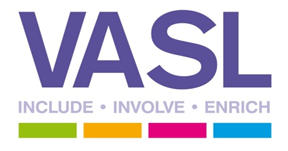 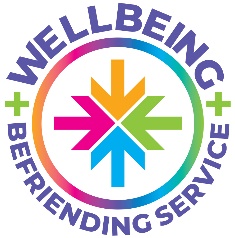 VASL currently deliver two projects supporting adults with mental health issues within the Harborough district – My Mind Matters and Wellbeing Befriending Service.  We are currently in the process of gathering information to help VASL identify need and secure further funding for mental health support.We would like to hear your views on community mental health and wellbeing services that are provided in the district.  We have put together a short questionnaire and appreciate you completing the form.This questionnaire can be returned in the self-addressed envelope or emailed to:Email: wellbeing@vasl.org.uk 
Please ensure your response reaches us by Monday 21st February 2022Q1.  What services have you or the person you care for used in the last year?Please select one option for each service by putting a tick in the boxQ2.  In the last 12 months how supported have you felt by services in the Harborough District?Please tick the box that relates the most to how you feelQ3.  What gets in the way of getting help?Please tick any boxes that you wish toQ4.  What do you think might help you going forward?Please tick any boxes that apply to youMore about youWe want to make sure that everyone is treated fairly and equally, and that no one gets left out. That's why we are asking you these questions. We won't share the information you give us with anyone else. We’ll use it only to help us make decisions and improve our services.  Please do not reveal your whole postcode. We use this to help us to analyse our data. It will not be used to identify who you are.Q6.  Are you…..? Please select one option.Q7. 	Which of these age groups applies to you? Please select one option.Q8.	Do you regard yourself as belonging to a particular religion or holding a belief? Please select one option.Q8a.	 If you answered ‘Yes’ to Q7, which of the following applies to you? Please select one option.If you selected Other, please specify:Q9.  Do you consider yourself to be disabled as set out in the Equality Act 2010? Please select one option.Q10.  Are you a Carer? Please select one option.Q11.  Are you …? Please select one option.Q12.	To which of these ethnic groups do you feel you belong? Please select one option. (Source 2011 Census)*Other - If your ethnic group is not specified on the list, please describe it here:Thank you for taking the time to complete this questionnaire; your feedback is important to us.  All feedback received will be reviewed and considered in the development of our proposals.  Any sharing of feedback we receive will remain anonymous and we will keep your personal details confidential. Currently using servicesPreviously used servicesHave not used servicesNot applicable to meMy Mind Matters (VASL)Wellbeing Befriending Service (VASL)Any of VASL other projects (Support for Carers, Community Champions, Transport or Young Carers)Talking Therapies (like Vita Minds)Support Groups (online and face to face)Professional 1 -1 supportDrop in Café`sAnything else(Please write what it is)Extremely SupportFairly SupportedNeither supported or unsupportedUnsupportedVery unsupportedAny comments about the support you have received:Covid 19Embarrassed to say how I feelFear TransportAnxietyMoneyNot knowing anyonePhysical health issuesLack of digital skillsLacking confidenceLow motivationFeeling isolatedLong waiting listsNot feeling welcomeAnything else that can get in the way of getting the help you need?Gardening & Tree PlantingCreative sessionsPhotography Tea & Chat groupBeing ActiveGoing to a café with a volunteerVolunteeringAdult learning coursesConnecting with natureMindfulnessPoetry & Creative WritingAll Male or All Female GroupWalking GroupsBefriending talking to a volunteer over the phone1-1 Support Healthy Change sessionsAdvice, information and guidanceAllotment GroupWhat ideas do you have that could help you and other people you know improve their wellbeing?What ideas do you have that could help you and other people you know improve their wellbeing?What ideas do you have that could help you and other people you know improve their wellbeing?What ideas do you have that could help you and other people you know improve their wellbeing?What ideas do you have that could help you and other people you know improve their wellbeing?Q5.  Please tell us the first five characters of your postcode:MaleFemaleI prefer not to say0-1516-2425-3435-4950-5960-6465-7475-8485+ overI prefer not to sayYesNoI prefer not to sayChristianBuddhistHinduJewishMuslimSikhOther I prefer not to sayYesNoI prefer not to sayYesNoI prefer not to sayHeterosexual/StraightBi/BisexualGay manGay woman/LesbianOtherI prefer not to sayWhite EnglishMixed White & Black CaribbeanWhite ScottishMixed White & Black AfricanWhite WelshMixed White & AsianWhite Northern IrishMixed Other*White IrishBlack or Black British CaribbeanWhite Gypsy/RomaBlack or Black British AfricanWhite Irish TravellerBlack or Black British Other*White Other*ArabAsian or Asian British IndianChineseAsian or Asian British PakistaniI prefer not to say Asian or Asian British BangladeshiAsian or Asian British Other*